Уважаемые обучающиеся, педагоги и родители! 
28 сентября 2021 года стартует школьный этап 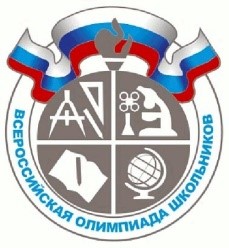 всероссийской олимпиады школьников. В 2021-2022 учебном году школьный этап Всероссийской олимпиады школьников будет проходить с 28 сентября по 29 октября 2021 года среди обучающихся 4-9 классов в соответствии с Порядком проведения всероссийской олимпиады школьников, утвержденным приказом Министерства просвещения Российской Федерации от 27 ноября 2020 года № 678, приказом департамента образования Ямало-Ненецкого автономного округа от 09 сентября 2021 года №755 «Об утверждении Порядка организации и проведения всероссийской олимпиады школьников в Ямало-Ненецком автономном округе», приказом управления образования   Администрации МО Красноселькупский район от 08.09.2021 г. № 368 "Об организации и проведении школьного этапа всероссийской олимпиады школьников в 2021-2022 учебном году в МО Красноселькупский район".    В школьном этапе может принять участие каждый желающий, родители (законные представители) которого в письменной форме подтверждают ознакомление с Порядком проведения всероссийской олимпиады школьников и предоставляют согласие на публикацию олимпиадной работы своего несовершеннолетнего ребёнка, в том числе в сети «Интернет».Школьный этап будет проходить в очном и онлайн формате:    В школьном этапе может принять участие каждый желающий, родители (законные представители) которого в письменной форме подтверждают ознакомление с Порядком проведения всероссийской олимпиады школьников и предоставляют согласие на публикацию олимпиадной работы своего несовершеннолетнего ребёнка, в том числе в сети «Интернет».Выполнять олимпиадные задания на технологической платформе «Сириус-Онлайн» можно с использованием технических средств образовательной организации (задания выполняются в школе) или с использованием собственных технических средств (задания выполняются в домашних условиях).Обучающиеся, заявившие о своём желании участвовать в олимпиаде по предметам: экология, окружающий мир, география, экономика, русский язык, литература, английский язык, китайский язык, немецкий язык, французский язык, история, обществознание, право, технология, физическая культура, основы безопасности жизнедеятельности (ОБЖ), искусство (мировая художественная культура), но по объективным причинам не имеющие возможности участвовать в олимпиаде на базе МОО, могут принять участие в олимпиаде в формате интернет-этапа.
 	Обучающимся предоставлено право выполнять олимпиадные задания, разработанные для более старших классов по отношению к тем, в которых они проходят обучение.Перечень предметов в очном формате в образовательном учрежденииПеречень предметов в онлайн-формате на платформе «Сириус»27.09.2021 – искусство (МХК)30.09.2021 - физика 28.09.2021 -  ОБЖ (теория)07.10.2021 - биология29.09.2021 – ОБЖ (практика)11.10.2021 - астрономия01.10.2021 - право14.10.2021 - химия04.10.2021 – русский язык21.10.2021- математика05.10.2021 - экология28.10.2021 - информатика06.10.2021 – английский язык08.10.2021 - обществознание12.10.2021 - география13.10.2021 - литература15.10.2021 – технология (теория)18.10.2021 – технология (практика)19.10.2021 - история25.10.2021 – физическая культура (практика)28.10.2021 – физическая культура (теория)29.10.2021 – иностранный язык(немецкий, испанский, английский)